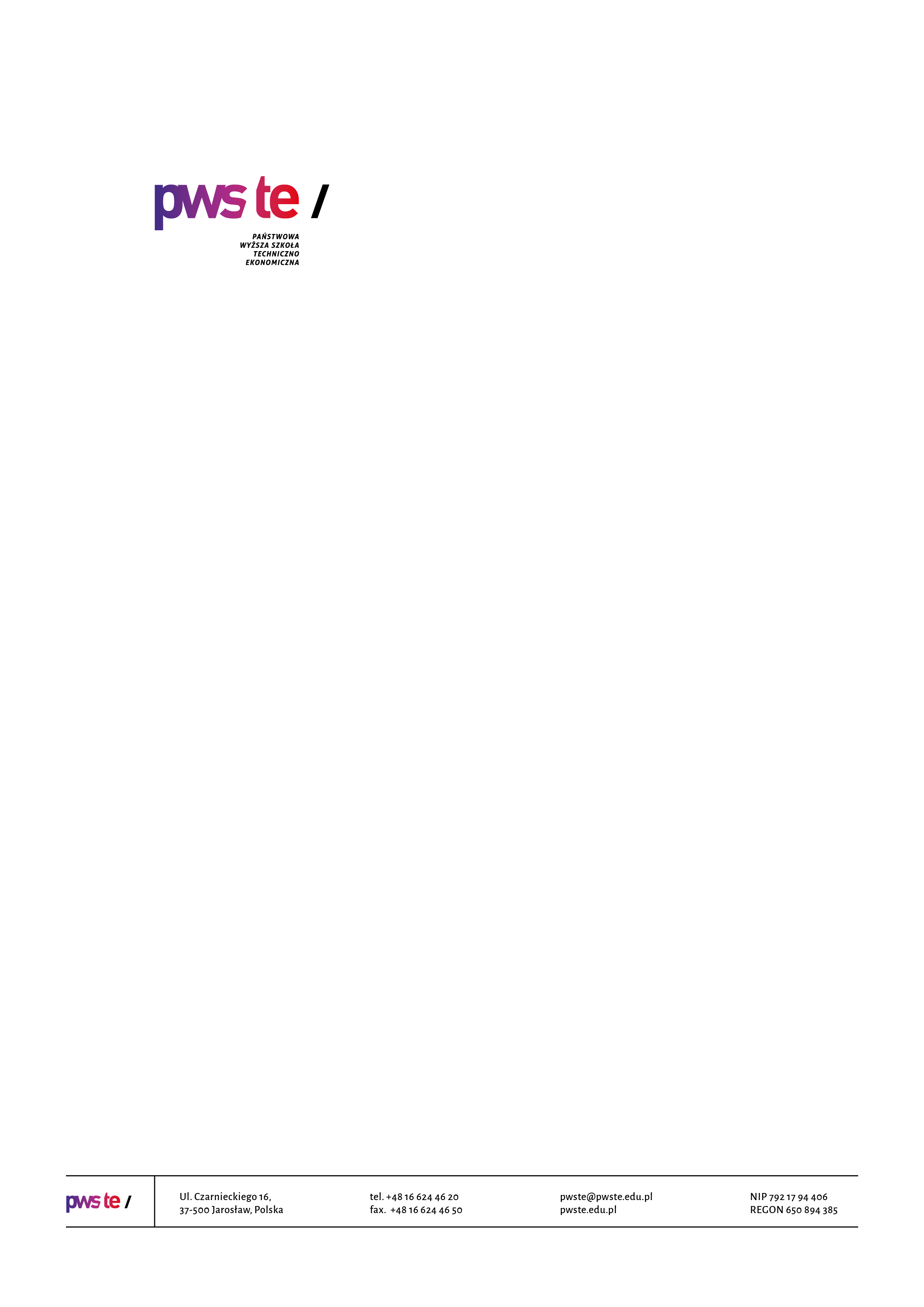 Raport z badań  rok akademicki 2018/2019Studencka ankieta oceny programu kształcenia i jakości kształceniaInstytut HumanistycznyOpracowanie:Dział KształceniaJarosław, styczeń 2019Spis treściWprowadzenie W dniach od 7 stycznia do 16 stycznia 2019 roku zostało przeprowadzone badanie ankietowe studentów III rok studiów stacjonarnych pierwszego stopnia oraz II roku studiów stacjonarnych drugiego stopnia. Celem przeprowadzonych badań jest monitorowanie i doskonalenie programu kształcenia 
i weryfikacja zakładanych efektów uczenia się, a przede wszystkim stałe podnoszenie jakości kształcenia na prowadzonych kierunkach. W ankiecie uwzględnione zostały następujące elementy mające wpływ na jakość kształcenia na Uczelni: Ocena programu studiów i systemu kształcenia;Ocena efektów uczenia się realizowanych w ramach praktyk zawodowych;Ocena warunków studiowania; Ocena funkcjonowania administracji.Badanie zostało zrealizowane na podstawie papierowego kwestionariusza ankiety. W badaniu udział wzięło 115 studentów, będących na III rok studiów I stopnia oraz II roku studiów II stopnia 
co stanowiło 64,97 % wszystkich studentów.  Ze względu na fakt, iż ankiety zostały wypełnione 
w wersji papierowej niektóre pola studenci pozostawili bez zaznaczonej odpowiedzi. Zebrany materiał został poddany szczegółowej analizie i przedstawiony w niniejszym raporcie. Ze względu na ilościowy charakter, dane zostały zaprezentowane w formie diagramów oraz tabel. Dla zapewnienia czytelności oraz przejrzystości raportu w kolejnych rozdziałach zostały przedstawione dane ogólne, odnoszące się do całego Instytutu Humanistycznego. Natomiast, wyniki szczegółowe dotyczące struktury respondentów (kierunek studiów) przedstawione zostały w dalszej części raportu. Struktura grupy respondentówWykres 1. Poziom zwrotności kwestionariuszy w objętej badaniem próbie. Liczba studentów studiujących na III roku studiów wg stanu na dzień 07.01.2019 r. wyniosła 177 osób. W badaniu wzięło udział  115 studentów, co dało zwrotność wynoszącą 64,97 %.Tabela 1 Liczebność studentów z podziałem na kierunki studiów. Ocena programów studiów i systemu kształcenia Ogólna ocena realizowanego programu studiów w cyklu kształcenia została oceniona najlepiej przez studentów kierunku pedagogika I stopnia (4,4), najgorzej przez studentów kierunku filologia (3,9);Studenci ocenili również czy program studiów umożliwił im nabycie umiejętności praktycznych kompetencji społecznych niezbędnych w przyszłej pracy zawodowej, średnia ocena od 3,9 do 4,5;Na pytanie dotyczące zachowania prawidłowych relacji między realnym nakładem pracy 
a przypisaną mu liczbą punktów ECTS studenci kierunków filologia i pedagogika ocenili dobrze tą relację (średnia ocena od 4,3 do 4,4); Na pytanie czy liczba zajęć praktycznych spełniła Pana/Pani oczekiwania  studenci poszczególnych kierunków udzielili odpowiedzi na średnią ocena od 4,2 do 4,6;Studenci mieli również możliwość wyrażenia opinii na temat udziału praktyk w programie studiów, studenci dobrze ocenili ten udział, średnia od 4,4 do 4,6;Przygotowania teoretyczne i praktyczne do realizacji praktyk zawodowych odbywanych 
w zakładzie pracy studenci ocenili dobrze (średnia ocena od 4,3 do 4,4);Studenci mieli również możliwość wyrażania opinii na temat systemu oceniania studentów (przejrzystość, zasady, wymagania), system ten został oceniony na średnią ocenę od 4,2 do 4,3;Na pytanie czy poziom kadry dydaktycznej spełnił Pana/Pani oczekiwania studenci pozytywnie ocenili poziom kadry dydaktycznej, średnia ocena od 4,1 do 4,4;Studenci wyrazili, również opinię na temat nadzór ze strony opiekuna pracy dyplomowej. Studenci obydwu kierunków dobrze ocenili ten nadzór, średnia ocena od 4,2 do 4,6;Funkcjonowanie systemu ECTS ułatwiającego studentom  mobilność między uczelniami 
w kraju i za granicą najlepiej ocenili studenci kierunku pedagogika II stopnia (4,3), najgorzej zaś studenci kierunku filologia (3,9); Na pytanie czy na naszej uczelni wystąpiły jakieś problemy z zaliczeniem punktów ECTS lub efektów kształcenia zdobytych na innej uczelni krajowej/zagranicznej studenci nie wskazali by w dużym stopniu takie problemy występowały, średnia ocena od 3,7 do 4,2;Ocena efektów kształcenia realizowanych w ramach praktyk zawodowychMożliwość kształtowania lub doskonalenia umiejętności praktycznych w trakcie odbywania praktyk  została przez studentów oceniona dobrze (średnia ocena od 4,1 do 4,6);Przydatność umiejętności nabytych w trakcie praktyk do realizacji zadań zawodowych została przez wszystkich studentów oceniona dobrze (średnia ocena od 4,1 do 4,6);Możliwość wykorzystania umiejętności i kompetencji nabytych podczas praktyk w przyszłej pracy zawodowej została oceniona przez większość studentów dobrze (średnia ocena 
od 4,1 do 4,6). Ocena warunków studiowaniaInfrastruktura dydaktyczna została najlepiej oceniona przez studentów kierunku pedagogika II stopnia (4,3), najgorzej zaś przez studentów kierunku filologia oraz pedagogika I stopnia (3,5);Baza socjalna Uczelni została najlepiej oceniona przez studentów kierunku pedagogika II stopnia (3,9), najgorzej zaś przez studentów kierunku Filologia (3,3);Dostosowanie infrastruktury dydaktycznej do potrzeb osób niepełnosprawnych zostało ocenione na poziomie od 3,8 do 4,3;Dostęp do literatury specjalistycznej został oceniony najlepiej przez studentów kierunku pedagogika II stopnia (4,3), najgorzej zaś przez studentów kierunku filologia (3,4);Funkcjonowanie strony internetowej Uczelni/Instytutu  zostało oceniona przez studentów 
na poziomie od 3,9 do 4,3;Dostępność i funkcjonowanie Internetu na Uczelni ocenione przez studentów na poziomie od 3,6 do 4,0;Możliwość realnego wpływu studentów na dydaktykę i zarządzanie uczelnią poprzez przedstawicieli studentów w samorządzie studenckim i komisjach uczelniach został najlepiej oceniony przez studentów kierunku pedagogika II stopnia (4,0); najgorzej przez studentów kierunku filologia (3,4); Korzystanie z uczelnianego systemu pomocy w planowaniu kariery i wejściu na rynek pracy został oceniony przez studentów na poziomie od 2,8 do 3,4; Ofertę wyjazdów studentów w ramach programu ERASMUS studenci poszczególnych kierunków ocenili na poziomie od 3,6 do 4,2. Ocena funkcjonowania administracjiCentrum Obsługi Studentów zostało najgorzej ocenione przez studentów kierunku filologia (2,2), najlepiej przez studentów kierunku pedagogika II stopnia (3,9); Praca Sekretariatu Instytut Humanistycznego została oceniona na poziomie od 3,4 do 4,3;Dział Praktyk Studenckich z Akademickim Biurem Karier został oceniony na poziomie od 3,4 do 4,3;Praca Samorządu studenckiego został oceniona na poziomie od 3,5 do 4,1.  Ogólna ocena jakości kształcenia na kierunku studiówKierunek Filologia studia stacjonarne Ocena programu studiów i systemu kształceniaNa pytanie czy treści nauczania, kształcenia lub przedmiotu  powtarzały się w ramach cyklu kształcenia studenci udzieli następującej odpowiedzi:  Jeżeli tak to jakich?Studenci  wskazali,  następujące treści nauczania, kształcenia lub przedmiotu powtarzające się w ramach cyklu kształcenia:Literatura, semantyka, tłumaczenia handlowe;Przedmioty tj. tłumaczenia biznesowe oraz korespondencja handlowa pokrywają podobny zakres materiałów, a w niektórych przypadkach te same informacje.Które treści programu z punktu widzenia przyszłej pracy zawodowej uważa Pan/Pani za szczególnie przydatne (proszę wymienić).Studenci wskazali następujące treści:Tłumaczenia biznesowe;Tłumaczenia zawodowe;ZP dot. tłumaczeń; Interakcje międzyludzkie;Praktyki zawodowe;Tłumaczenia biznesowe i medialne;Praktyki/staż;Tłumaczenia biznesowe, medialne, PNJA.Jeżeli niektóre treści programu należałoby udoskonalić dla potrzeb przyszłej pracy zawodowej  
i bardziej dostosować do rynku pracy, to proszę je wymienić:Studenci wymienili następujące treści:Realne używanie j. angielskiego w pracy;Większość.Ocena efektów kształcenia realizowanych w ramach praktyk zawodowychWymień umiejętności istotne w przyszłej pracy zawodowej, a niewykonywane lub rzadko wykonywane podczas praktyk.Studenci wymienili następujące umiejętności:Ćwiczenie rozmów kwalifikacyjnych;Wszystkie dobre i przydatne;Ilość tłumaczeń wykonywanych na miejscu praktyki była zbyt mała; Tłumaczenie różnorodnych tekstów.Ocena warunków studiowaniaOcena funkcjonowania administracji Inne uwagi i sugestie na temat pracy jednostek administracyjnych uczelni: Niemiła obsługa w COS;Brak komunikacji kiedy chce się zdobyć informacje, totalna dezorganizacja, niemiła i nierzetelna obsługa w COS osoby pracujące tam są kompletnie niedoinformowane, pracę wykonują jak „za karę”. Problemem uczelni jest to, że nigdzie nie można zdobyć informacji;Nie miłe i niekulturalne zachowanie pracowników COS.Ogólna ocena jakości kształcenia na  kierunku studiówInne uwagi i sugestie o studiach:Powinno poprawić się organizację studiów oraz doprecyzować większość warunków studiowania;Obsługa COS powinna odznaczać się bardziej pogodnym nastawieniem do studentów.Czy ukończony kierunek studiów jest godny polecenia?Kierunek Pedagogika I stopnia studia stacjonarne Ocena programu studiów i systemu kształceniaNa pytanie czy treści nauczania, kształcenia lub przedmiotu  powtarzały się w ramach cyklu kształcenia studenci udzieli następującej odpowiedzi:  Jeżeli tak to jakich?Studenci  wskazali,  następujące treści nauczania, kształcenia lub przedmiotu powtarzające się w ramach cyklu kształcenia:Dydaktyka, psychologia rozwojowa;Które treści programu z punktu widzenia przyszłej pracy zawodowej uważa Pan/Pani za szczególnie przydatne (proszę wymienić).Studenci wskazali następujące treści:Praktyki zawodowe;Nie mam zdania;Program scratch;Zajęcia praktyczne, praktyki zawodowe;Scratch;Psychologia rozwojowa; Przygotowanie praktyczne;Przygotowanie praktyczne do zawodu.Jeżeli niektóre treści programu należałoby udoskonalić dla potrzeb przyszłej pracy zawodowej  
i bardziej dostosować do rynku pracy, to proszę je wymienić:Studenci nie udzieli odpowiedzi na powyższe pytani.Ocena efektów kształcenia realizowanych w ramach praktyk zawodowychWymień umiejętności istotne w przyszłej pracy zawodowej, a niewykonywane lub rzadko wykonywane podczas praktyk.Studenci nie udzieli odpowiedzi na powyższe pytanie. Ocena warunków studiowaniaOcena funkcjonowania administracji Inne uwagi i sugestie na temat pracy jednostek administracyjnych uczelni: Niemiła obsługa;Ogólna ocena jakości kształcenia na  kierunku studiówInne uwagi i sugestie o studiach:Praktyki w godz. popołudniowych; Czy ukończony kierunek studiów jest godny polecenia?Kierunek Pedagogika II stopnia studia stacjonarne Ocena programu studiów i systemu kształceniaNa pytanie czy treści nauczania, kształcenia lub przedmiotu  powtarzały się w ramach cyklu kształcenia studenci udzieli następującej odpowiedzi:  Jeżeli tak to jakich?Studenci  wskazali,  następujące treści nauczania, kształcenia lub przedmiotu powtarzające się w ramach cyklu kształcenia:Psychologia rozwoju.Które treści programu z punktu widzenia przyszłej pracy zawodowej uważa Pan/Pani za szczególnie przydatne (proszę wymienić).Studenci wskazali następujące treści:Wszystkie;Metodyka polonistyczna, matematyczna;Przygotowanie dokumentacji;Podstawa programowa, dokumentacja szkoły;Praktyki, laboratoria; Praktyki, hospitacje;Praktyki, zajęcia praktyczne;Zdobycie wiedzy o metodach resocjalizacji; Wiedza z resocjalizacji;Pedagogika resocjalizacyjna;Profilaktyka uzależnień;Metodyka nauczania;Wyjazdy studyjne;Edukacja polonistyczna, edukacja matematyczna;Zajęcia praktyczne;Zajęcia praktyczne, wyjazdy studyjne.Jeżeli niektóre treści programu należałoby udoskonalić dla potrzeb przyszłej pracy zawodowej  
i bardziej dostosować do rynku pracy, to proszę je wymienić:Studenci udzielili następującej odpowiedzi:Nie ma takich;Praktyczne przygotowanie do zawodu.Ocena efektów kształcenia realizowanych w ramach praktyk zawodowychWymień umiejętności istotne w przyszłej pracy zawodowej, a niewykonywane lub rzadko wykonywane podczas praktyk.Studenci wymienili następujące umiejętności:Układanie naczyń, zamiatanie;Nie mam zdania;Zapanowanie samodzielnie nad grupą.Ocena warunków studiowaniaOcena funkcjonowania administracji Inne uwagi i sugestie na temat pracy jednostek administracyjnych uczelni: brak odpowiedziOgólna ocena jakości kształcenia na  kierunku studiówInne uwagi i sugestie o studiach: Najlepszy kierunek studiów, najlepsze studia!:) PWSTE GORĄ!Czy ukończony kierunek studiów jest godny polecenia?KierunekTryb studiówPoziom studiówLiczba wypełnionych ankietLiczba studentów na II/III roku studiówZwrotność [%]Filologiastacjonarne172958,62 %Pedagogikastacjonarnestudia I stopnia426267,74 %Pedagogikastacjonarnestudia II stopnia568665,12 %Razem11517764,97 %Lp.PytanieŚredniaŚredniaŚredniaLp.PytanieFilologiaPedagogikaI st.Pedagogika II st.1.Czy realizowany w cyklu kształcenia program studiów w ogólnej ocenie spełnił Pana/Pani oczekiwania?3,94,44,32.Czy program studiów umożliwił nabycie umiejętności praktycznych kompetencji społecznych niezbędnych w przyszłej pracy zawodowej (np. umiejętności samokształcenia, pracy w zespole, rozwiązywania problemów, komunikowania się, itp.)3,94,54,43.Czy w modułach/przedmiotach właściwych dla Pana/Pani programu studiów zostały zachowane prawidłowe relacje między realnym nakładem pracy studenta a przypisaną mu liczbą punktów ECTS?4,34,34,44.Czy liczba zajęć praktycznych spełniła Pani/Pana oczekiwania (np. ćwiczenia, laboratoria, projekty?)4,24,64,55.Czy udział praktyk zawodowych w programie studiów był wystarczający?4,44,54,66.Jak ocenia Pan/Pani zdobyte na Uczelni przygotowanie teoretyczne i praktyczne do realizacji praktyk zawodowych odbywanych w zakładach pracy?4,44,34,47.Jak ocenia Pan/Pani system oceny studentów (przejrzystość, zasady, wymagania)?4,24,24,38.Czy poziom kadry dydaktycznej spełnił Pana/Pani oczekiwania?4,14,34,49.Czy nadzór ze strony opiekuna pracy dyplomowej był zadowalający?4,24,64,510.Jak ocenia Pan/Pani funkcjonowanie systemu ECTS ułatwiającego studentom  mobilność między uczelniami w kraju(np. przenoszenie się na inne uczelnie, kierunki, przenoszenia wyników w nauce), za granicą (np. w ramach programu ERASMUS)?3,94,24,311.Czy na naszej uczelni wystąpiły jakieś problemy z zaliczeniem punktów ECTS lub efektów kształcenia zdobytych na innej uczelni krajowej/zagranicznej?3,84,23,7Lp.PytanieŚredniaŚredniaŚredniaLp.PytanieFilologiaPedagogikaI st.Pedagogika II st.1.Możliwość kształtowania lub doskonalenia umiejętności praktycznych w trakcie odbywania praktyk4,14,54,62.Przydatność umiejętności nabytych w trakcie praktyk do realizacji zadań zawodowych4,14,54,63.Możliwość wykorzystania umiejętności i kompetencji nabytych podczas praktyk w przyszłej pracy zawodowej4,14,64,6Lp.PytanieŚredniaŚredniaŚredniaLp.PytanieFilologiaPedagogikaI st.Pedagogika II st.1.Czy infrastruktura dydaktyczna Uczelni jest odpowiednia (wyposażenie sal, rzutniki, urządzenia audiowizualne, komputery,  środki dydaktyczne)?3,53,54,32.Czy baza socjalna Uczelni spełniła Pana/Pani oczekiwania (domy akademickie, zaplecze gastronomiczne)?3,33,63,93.Czy infrastruktura dydaktyczna była dostosowana do potrzeb osób niepełnosprawnych?3,84,04,34.Czy dostęp do literatury specjalistycznej był na Uczelni wystarczający (zbiory biblioteczne, podręczniki, skrypty)?3,43,94,35.Czy funkcjonowanie strony internetowej Uczelni/Instytutu spełniło Pana/Pani oczekiwania (dostępność informacji on-line, aktualne komunikaty, adresy mailowe pracowników)?3,94,14,36.Czy dostępność i funkcjonowanie Internetu w Uczelni były zadowalające?4,03,64,07.Czy istniała możliwość realnego wpływu studentów na dydaktykę i zarządzanie uczelnią poprzez przedstawicieli studentów w samorządzie studenckim i komisjach uczelnianych?3,43,74,08.Czy skorzystał Pan/Pani z uczelnianego systemu pomocy 
w planowaniu kariery i wejściu na rynek pracy?3,32,83,49.Jak ocenia Pan/Pani ofertę wyjazdów studentów w ramach programu ERASMUS organizowanych przez Uczelnię?3,63,84,2Lp.PytanieŚredniaŚredniaŚredniaLp.PytanieFilologiaPedagogikaI st.PedagogikaII st.1.Centrum Obsługi Studentów2,22,73,92.Sekretariat Instytutu3,44,04,33.Dział Praktyk Studenckich z Akademickim Biurem Karier3,43,84,34.Samorząd  Studencki3,53,84,1ŚredniaŚredniaŚredniaFilologiaPedagogikaI stopniaPedagogikaII stopnia3,93,94,3Lp.PytanieUdzielone odpowiedziUdzielone odpowiedziUdzielone odpowiedziUdzielone odpowiedziUdzielone odpowiedziUdzielone odpowiedziUdzielone odpowiedziUdzielone odpowiedziUdzielone odpowiedziUdzielone odpowiedziUdzielone odpowiedziUdzielone odpowiedziUdzielone odpowiedziUdzielone odpowiedziUdzielone odpowiedziUdzielone odpowiedziUdzielone odpowiedziŚrednia1.Czy realizowany w cyklu kształcenia program studiów w ogólnej ocenie spełnił Pana/Pani oczekiwania?444533334543444543,92.Czy program studiów umożliwił nabycie umiejętności praktycznych kompetencji społecznych niezbędnych w przyszłej pracy zawodowej (np. umiejętności samokształcenia, pracy w zespole, rozwiązywania problemów, komunikowania się, itp.)335554434434435533,93.Czy w modułach/przedmiotach właściwych dla Pana/Pani programu studiów zostały zachowane prawidłowe relacje między realnym nakładem pracy studenta a przypisaną mu liczbą punktów ECTS?445554545335444544,34.Czy liczba zajęć praktycznych spełniła Pani/Pana oczekiwania (np. ćwiczenia, laboratoria, projekty?)335534445454545544,25.Czy udział praktyk zawodowych w programie studiów był wystarczający?55555335545453544,46.Jak ocenia Pan/Pani zdobyte na Uczelni przygotowanie teoretyczne i praktyczne do realizacji praktyk zawodowych odbywanych w zakładach pracy?445554554454444544,47.Jak ocenia Pan/Pani system oceny studentów (przejrzystość, zasady, wymagania)?44554524454543544,28.Czy poziom kadry dydaktycznej spełnił Pana/Pani oczekiwania?345544524544453544,19.Czy nadzór ze strony opiekuna pracy dyplomowej był zadowalający?55553523254355554,210.Jak ocenia Pan/Pani funkcjonowanie systemu ECTS ułatwiającego studentom mobilność między uczelniami w kraju(np. przenoszenie się na inne uczelnie, kierunki, przenoszenia wyników w nauce), za granicą (np. w ramach programu ERASMUS)?445553534143445533,911.Czy na naszej uczelni wystąpiły jakieś problemy z zaliczeniem punktów ECTS lub efektów kształcenia zdobytych na innej uczelni krajowej/zagranicznej?335513544344435543,8Lp.PytanieUdzielone odpowiedzi Udzielone odpowiedzi Udzielone odpowiedzi Udzielone odpowiedzi Udzielone odpowiedzi Udzielone odpowiedzi Udzielone odpowiedzi Udzielone odpowiedzi Udzielone odpowiedzi Udzielone odpowiedzi Udzielone odpowiedzi Udzielone odpowiedzi Udzielone odpowiedzi Udzielone odpowiedzi Udzielone odpowiedzi Udzielone odpowiedzi Udzielone odpowiedzi Średnia1.Możliwość kształtowania lub doskonalenia umiejętności praktycznych w trakcie odbywania praktyk452444344543555444,12.Przydatność umiejętności nabytych w trakcie praktyk do realizacji zadań zawodowych452444435543554444,13.Możliwość wykorzystania umiejętności i kompetencji nabytych podczas praktyk w przyszłej pracy zawodowej452444535543554444,1Lp.PytanieUdzielone odpowiedziUdzielone odpowiedziUdzielone odpowiedziUdzielone odpowiedziUdzielone odpowiedziUdzielone odpowiedziUdzielone odpowiedziUdzielone odpowiedziUdzielone odpowiedziUdzielone odpowiedziUdzielone odpowiedziUdzielone odpowiedziUdzielone odpowiedziUdzielone odpowiedziUdzielone odpowiedziUdzielone odpowiedziUdzielone odpowiedziŚrednia1.Czy infrastruktura dydaktyczna Uczelni jest odpowiednia (wyposażenie sal, rzutniki, urządzenia audiowizualne, komputery,  środki dydaktyczne)?344553424411434543,52.Czy baza socjalna Uczelni spełniła Pana/Pani oczekiwania (domy akademickie, zaplecze gastronomiczne)?143532444433423433,33.Czy infrastruktura dydaktyczna była dostosowana do potrzeb osób niepełnosprawnych?244533533454434533,84.Czy dostęp do literatury specjalistycznej był na Uczelni wystarczający (zbiory biblioteczne, podręczniki, skrypty)?33451332444433533,45.Czy funkcjonowanie strony internetowej Uczelni/Instytutu spełniło Pana/Pani oczekiwania (dostępność informacji on-line, aktualne komunikaty, adresy mailowe pracowników)?234553525344455533,96.Czy dostępność i funkcjonowanie Internetu w Uczelni były zadowalające?333553435444455444,07.Czy istniała możliwość realnego wpływu studentów na dydaktykę i zarządzanie uczelnią poprzez przedstawicieli studentów w samorządzie studenckim i komisjach uczelnianych?334533414333434533,48.Czy skorzystał Pan/Pani z uczelnianego systemu pomocy w planowaniu kariery i wejściu na rynek pracy?34451313454332523,39.Jak ocenia Pan/Pani ofertę wyjazdów studentów w ramach programu ERASMUS organizowanych przez Uczelnię?244553323354344533,6Lp.PytanieUdzielone odpowiedziUdzielone odpowiedziUdzielone odpowiedziUdzielone odpowiedziUdzielone odpowiedziUdzielone odpowiedziUdzielone odpowiedziUdzielone odpowiedziUdzielone odpowiedziUdzielone odpowiedziUdzielone odpowiedziUdzielone odpowiedziUdzielone odpowiedziUdzielone odpowiedziUdzielone odpowiedziUdzielone odpowiedziUdzielone odpowiedziŚrednia1.Centrum Obsługi Studentów342114211131153312,22.Sekretariat Instytutu445234434133354423,43.Dział Praktyk Studenckich 
z Akademickim Biurem Karier354234534432253413,44.Samorząd Studencki354344535133154433,5Lp.PytanieUdzielone odpowiedziUdzielone odpowiedziUdzielone odpowiedziUdzielone odpowiedziUdzielone odpowiedziUdzielone odpowiedziUdzielone odpowiedziUdzielone odpowiedziUdzielone odpowiedziUdzielone odpowiedziUdzielone odpowiedziUdzielone odpowiedziUdzielone odpowiedziUdzielone odpowiedziUdzielone odpowiedziUdzielone odpowiedziUdzielone odpowiedziŚrednia1.Ogólna ocena jakości kształcenia na Twoim kierunku studiów444554434344443533,9Lp.PytanieUdzielone odpowiedziUdzielone odpowiedziUdzielone odpowiedziUdzielone odpowiedziUdzielone odpowiedziUdzielone odpowiedziUdzielone odpowiedziUdzielone odpowiedziUdzielone odpowiedziUdzielone odpowiedziUdzielone odpowiedziUdzielone odpowiedziUdzielone odpowiedziUdzielone odpowiedziUdzielone odpowiedziUdzielone odpowiedziUdzielone odpowiedziUdzielone odpowiedziUdzielone odpowiedziUdzielone odpowiedziUdzielone odpowiedziUdzielone odpowiedziUdzielone odpowiedziUdzielone odpowiedziUdzielone odpowiedziUdzielone odpowiedziUdzielone odpowiedziUdzielone odpowiedziUdzielone odpowiedziUdzielone odpowiedziUdzielone odpowiedziUdzielone odpowiedziUdzielone odpowiedziUdzielone odpowiedziUdzielone odpowiedziUdzielone odpowiedziUdzielone odpowiedziUdzielone odpowiedziUdzielone odpowiedziUdzielone odpowiedziUdzielone odpowiedziUdzielone odpowiedziUdzielone odpowiedziŚrednia1.Czy realizowany w cyklu kształcenia program studiów w ogólnej ocenie spełnił Pana/Pani oczekiwania?5554555545555544555453445452555353433334554,44,42.Czy program studiów umożliwił nabycie umiejętności praktycznych kompetencji społecznych niezbędnych w przyszłej pracy zawodowej (np. umiejętności samokształcenia, pracy w zespole, rozwiązywania problemów, komunikowania się, itp.)5555455454455544455554545453555352444445554,54,53.Czy w modułach/przedmiotach właściwych dla Pana/Pani programu studiów zostały zachowane prawidłowe relacje między realnym nakładem pracy studenta a przypisaną mu liczbą punktów ECTS?5555544335555544355554244454555454433444554,34,34.Czy liczba zajęć praktycznych spełniła Pani/Pana oczekiwania (np. ćwiczenia, laboratoria, projekty?)5455555445555533555553545554555553444454554,64,65.Czy udział praktyk zawodowych w programie studiów był wystarczający?5455555545555555455554445354545453444444554,54,56.Jak ocenia Pan/Pani zdobyte na Uczelni przygotowanie teoretyczne i praktyczne do realizacji praktyk zawodowych odbywanych w zakładach pracy?5555544455555533455552345453555352433345554,34,37.Jak ocenia Pan/Pani system oceny studentów (przejrzystość, zasady, wymagania)?5554454445455544455452344552535453433444554,24,28.Czy poziom kadry dydaktycznej spełnił Pana/Pani oczekiwania?5552545445555533555453545453555354433344554,34,39.Czy nadzór ze strony opiekuna pracy dyplomowej był zadowalający?545555555555555555554355555553422455554,64,610.Jak ocenia Pan/Pani funkcjonowanie systemu ECTS ułatwiającego studentom mobilność między uczelniami w kraju(np. przenoszenie się na inne uczelnie, kierunki, przenoszenia wyników w nauce), za granicą (np. w ramach programu ERASMUS)?545535444345555555545313545nie mam zdania555353433443554,24,211.Czy na naszej uczelni wystąpiły jakieś problemy z zaliczeniem punktów ECTS lub efektów kształcenia zdobytych na innej uczelni krajowej/zagranicznej?525535544435555555545424545nie mam zdania515553433444554,24,2Lp.PytanieUdzielone odpowiedziUdzielone odpowiedziUdzielone odpowiedziUdzielone odpowiedziUdzielone odpowiedziUdzielone odpowiedziUdzielone odpowiedziUdzielone odpowiedziUdzielone odpowiedziUdzielone odpowiedziUdzielone odpowiedziUdzielone odpowiedziUdzielone odpowiedziUdzielone odpowiedziUdzielone odpowiedziUdzielone odpowiedziUdzielone odpowiedziUdzielone odpowiedziUdzielone odpowiedziUdzielone odpowiedziUdzielone odpowiedziUdzielone odpowiedziUdzielone odpowiedziUdzielone odpowiedziUdzielone odpowiedziUdzielone odpowiedziUdzielone odpowiedziUdzielone odpowiedziUdzielone odpowiedziUdzielone odpowiedziUdzielone odpowiedziUdzielone odpowiedziUdzielone odpowiedziUdzielone odpowiedziUdzielone odpowiedziUdzielone odpowiedziUdzielone odpowiedziUdzielone odpowiedziUdzielone odpowiedziUdzielone odpowiedziUdzielone odpowiedziUdzielone odpowiedziŚrednia1.Możliwość kształtowania lub doskonalenia umiejętności praktycznych w trakcie odbywania praktyk5555444554455533555554445344454453455455554,52.Przydatność umiejętności nabytych w trakcie praktyk do realizacji zadań zawodowych5555445555555533455554445444454453455445554,53.Możliwość wykorzystania umiejętności i kompetencji nabytych podczas praktyk w przyszłej pracy zawodowej5555455554455533355554545454455454455455554,6Lp.PytanieUdzielone odpowiedziUdzielone odpowiedziUdzielone odpowiedziUdzielone odpowiedziUdzielone odpowiedziUdzielone odpowiedziUdzielone odpowiedziUdzielone odpowiedziUdzielone odpowiedziUdzielone odpowiedziUdzielone odpowiedziUdzielone odpowiedziUdzielone odpowiedziUdzielone odpowiedziUdzielone odpowiedziUdzielone odpowiedziUdzielone odpowiedziUdzielone odpowiedziUdzielone odpowiedziUdzielone odpowiedziUdzielone odpowiedziUdzielone odpowiedziUdzielone odpowiedziUdzielone odpowiedziUdzielone odpowiedziUdzielone odpowiedziUdzielone odpowiedziUdzielone odpowiedziUdzielone odpowiedziUdzielone odpowiedziUdzielone odpowiedziUdzielone odpowiedziUdzielone odpowiedziUdzielone odpowiedziUdzielone odpowiedziUdzielone odpowiedziUdzielone odpowiedziUdzielone odpowiedziUdzielone odpowiedziUdzielone odpowiedziUdzielone odpowiedziUdzielone odpowiedziŚrednia1.Czy infrastruktura dydaktyczna Uczelni jest odpowiednia (wyposażenie sal, rzutniki, urządzenia audiowizualne, komputery,  środki dydaktyczne)?4554522443545522423352344335533422433343353,52.Czy baza socjalna Uczelni spełniła Pana/Pani oczekiwania (domy akademickie, zaplecze gastronomiczne)?555532142143554452445313433454433433443553,63.Czy infrastruktura dydaktyczna była dostosowana do potrzeb osób niepełnosprawnych?55553444443455334455534345443543433334544,04.Czy dostęp do literatury specjalistycznej był na Uczelni wystarczający (zbiory biblioteczne, podręczniki, skrypty)?5354343445345544335453134535434453433344553,95.Czy funkcjonowanie strony internetowej Uczelni/Instytutu spełniło Pana/Pani oczekiwania (dostępność informacji on-line, aktualne komunikaty, adresy mailowe pracowników)?4555343455455544545354244545444454433354254,16.Czy dostępność i funkcjonowanie Internetu w Uczelni były zadowalające?5453442235445522545153524444514432433333553,67.Czy istniała możliwość realnego wpływu studentów na dydaktykę i zarządzanie uczelnią poprzez przedstawicieli studentów w samorządzie studenckim i komisjach uczelnianych?5455443334345522445353534434413434433333453,78.Czy skorzystał Pan/Pani z uczelnianego systemu pomocy w planowaniu kariery i wejściu na rynek pracy?5151324131135511424333143151322412422342452,89.Jak ocenia Pan/Pani ofertę wyjazdów studentów w ramach programu ERASMUS organizowanych przez Uczelnię?545344322334554454445353545nie mam zdania33433433442543,8Lp.PytanieUdzielone odpowiedziUdzielone odpowiedziUdzielone odpowiedziUdzielone odpowiedziUdzielone odpowiedziUdzielone odpowiedziUdzielone odpowiedziUdzielone odpowiedziUdzielone odpowiedziUdzielone odpowiedziUdzielone odpowiedziUdzielone odpowiedziUdzielone odpowiedziUdzielone odpowiedziUdzielone odpowiedziUdzielone odpowiedziUdzielone odpowiedziUdzielone odpowiedziUdzielone odpowiedziUdzielone odpowiedziUdzielone odpowiedziUdzielone odpowiedziUdzielone odpowiedziUdzielone odpowiedziUdzielone odpowiedziUdzielone odpowiedziUdzielone odpowiedziUdzielone odpowiedziUdzielone odpowiedziUdzielone odpowiedziUdzielone odpowiedziUdzielone odpowiedziUdzielone odpowiedziUdzielone odpowiedziUdzielone odpowiedziUdzielone odpowiedziUdzielone odpowiedziUdzielone odpowiedziUdzielone odpowiedziUdzielone odpowiedziUdzielone odpowiedziUdzielone odpowiedziŚrednia1.Centrum Obsługi Studentów224432241113334223111224532225333112543552,72.Sekretariat Instytutu5444433415543444534543345455554333433543554,03.Dział Praktyk Studenckich 
z Akademickim Biurem Karier5454333412444453443434443422454554334444553,84.Samorząd Studencki544443343543545442225555411553444443334553,8Lp.PytanieUdzielone odpowiedziUdzielone odpowiedziUdzielone odpowiedziUdzielone odpowiedziUdzielone odpowiedziUdzielone odpowiedziUdzielone odpowiedziUdzielone odpowiedziUdzielone odpowiedziUdzielone odpowiedziUdzielone odpowiedziUdzielone odpowiedziUdzielone odpowiedziUdzielone odpowiedziUdzielone odpowiedziUdzielone odpowiedziUdzielone odpowiedziUdzielone odpowiedziUdzielone odpowiedziUdzielone odpowiedziUdzielone odpowiedziUdzielone odpowiedziUdzielone odpowiedziUdzielone odpowiedziUdzielone odpowiedziUdzielone odpowiedziUdzielone odpowiedziUdzielone odpowiedziUdzielone odpowiedziUdzielone odpowiedziUdzielone odpowiedziUdzielone odpowiedziUdzielone odpowiedziUdzielone odpowiedziUdzielone odpowiedziUdzielone odpowiedziUdzielone odpowiedziUdzielone odpowiedziUdzielone odpowiedziUdzielone odpowiedziUdzielone odpowiedziUdzielone odpowiedziŚrednia1.Ogólna ocena jakości kształcenia na Twoim kierunku studiów5545443444445533445443334542444443444334453,9Lp.PytanieUdzielone odpowiedziUdzielone odpowiedziUdzielone odpowiedziUdzielone odpowiedziUdzielone odpowiedziUdzielone odpowiedziUdzielone odpowiedziUdzielone odpowiedziUdzielone odpowiedziUdzielone odpowiedziUdzielone odpowiedziUdzielone odpowiedziUdzielone odpowiedziUdzielone odpowiedziUdzielone odpowiedziUdzielone odpowiedziUdzielone odpowiedziUdzielone odpowiedziUdzielone odpowiedziUdzielone odpowiedziUdzielone odpowiedziUdzielone odpowiedziUdzielone odpowiedziUdzielone odpowiedziUdzielone odpowiedziUdzielone odpowiedziUdzielone odpowiedziUdzielone odpowiedziUdzielone odpowiedziUdzielone odpowiedziUdzielone odpowiedziUdzielone odpowiedziUdzielone odpowiedziUdzielone odpowiedziUdzielone odpowiedziUdzielone odpowiedziUdzielone odpowiedziUdzielone odpowiedziUdzielone odpowiedziUdzielone odpowiedziUdzielone odpowiedziUdzielone odpowiedziUdzielone odpowiedziUdzielone odpowiedziUdzielone odpowiedziUdzielone odpowiedziUdzielone odpowiedziUdzielone odpowiedziUdzielone odpowiedziUdzielone odpowiedziUdzielone odpowiedziUdzielone odpowiedziUdzielone odpowiedziUdzielone odpowiedziUdzielone odpowiedziUdzielone odpowiedziŚrednia1.Czy realizowany w cyklu kształcenia program studiów w ogólnej ocenie spełnił Pana/Pani oczekiwania?44455445543454445345344435534553333354555455555555545554,32.Czy program studiów umożliwił nabycie umiejętności praktycznych kompetencji społecznych niezbędnych w przyszłej pracy zawodowej (np. umiejętności samokształcenia, pracy w zespole, rozwiązywania problemów, komunikowania się, itp.)534555555433554454453445345335553334455555455455555534554,43.Czy w modułach/przedmiotach właściwych dla Pana/Pani programu studiów zostały zachowane prawidłowe relacje między realnym nakładem pracy studenta a przypisaną mu liczbą punktów ECTS?544555455535544454554444354244553444454555354555555543554,44.Czy liczba zajęć praktycznych spełniła Pani/Pana oczekiwania (np. ćwiczenia, laboratoria, projekty?)445555545434545554554455454335553434455555454555555534554,55.Czy udział praktyk zawodowych w programie studiów był wystarczający?5455555555345554555455554535553424554555355555555544554,66.Jak ocenia Pan/Pani zdobyte na Uczelni przygotowanie teoretyczne i praktyczne do realizacji praktyk zawodowych odbywanych w zakładach pracy?435555545434554445453444445345553333455555355555555534554,47.Jak ocenia Pan/Pani system oceny studentów (przejrzystość, zasady, wymagania)?334545545434544344455454455233553334455554454555555543554,38.Czy poziom kadry dydaktycznej spełnił Pana/Pani oczekiwania?445545555434545454455455455344553355454455354555555533554,49.Czy nadzór ze strony opiekuna pracy dyplomowej był zadowalający?455545454534545455455445555345553455555554455555553354,510.Jak ocenia Pan/Pani funkcjonowanie systemu ECTS ułatwiającego studentom mobilność między uczelniami w kraju(np. przenoszenie się na inne uczelnie, kierunki, przenoszenia wyników w nauce), za granicą (np. w ramach programu ERASMUS)?44454555443354444445444455433553434554554355555555544554,311.Czy na naszej uczelni wystąpiły jakieś problemy z zaliczeniem punktów ECTS lub efektów kształcenia zdobytych na innej uczelni krajowej/zagranicznej?4345455151325444444544435243554445554554311111155434543,7Lp.PytanieUdzielone odpowiedziUdzielone odpowiedziUdzielone odpowiedziUdzielone odpowiedziUdzielone odpowiedziUdzielone odpowiedziUdzielone odpowiedziUdzielone odpowiedziUdzielone odpowiedziUdzielone odpowiedziUdzielone odpowiedziUdzielone odpowiedziUdzielone odpowiedziUdzielone odpowiedziUdzielone odpowiedziUdzielone odpowiedziUdzielone odpowiedziUdzielone odpowiedziUdzielone odpowiedziUdzielone odpowiedziUdzielone odpowiedziUdzielone odpowiedziUdzielone odpowiedziUdzielone odpowiedziUdzielone odpowiedziUdzielone odpowiedziUdzielone odpowiedziUdzielone odpowiedziUdzielone odpowiedziUdzielone odpowiedziUdzielone odpowiedziUdzielone odpowiedziUdzielone odpowiedziUdzielone odpowiedziUdzielone odpowiedziUdzielone odpowiedziUdzielone odpowiedziUdzielone odpowiedziUdzielone odpowiedziUdzielone odpowiedziUdzielone odpowiedziUdzielone odpowiedziUdzielone odpowiedziUdzielone odpowiedziUdzielone odpowiedziUdzielone odpowiedziUdzielone odpowiedziUdzielone odpowiedziUdzielone odpowiedziUdzielone odpowiedziUdzielone odpowiedziUdzielone odpowiedziUdzielone odpowiedziUdzielone odpowiedziUdzielone odpowiedziŚrednia1.Możliwość kształtowania lub doskonalenia umiejętności praktycznych w trakcie odbywania praktyk53454554454554445543555454544455435555555554355555555554,62.Przydatność umiejętności nabytych w trakcie praktyk do realizacji zadań zawodowych44454544455554445553555554554455435555555554455555554554,63.Możliwość wykorzystania umiejętności i kompetencji nabytych podczas praktyk w przyszłej pracy zawodowej44454544455554445543555554554455435555555554355555555554,6Lp.PytanieUdzielone odpowiedziUdzielone odpowiedziUdzielone odpowiedziUdzielone odpowiedziUdzielone odpowiedziUdzielone odpowiedziUdzielone odpowiedziUdzielone odpowiedziUdzielone odpowiedziUdzielone odpowiedziUdzielone odpowiedziUdzielone odpowiedziUdzielone odpowiedziUdzielone odpowiedziUdzielone odpowiedziUdzielone odpowiedziUdzielone odpowiedziUdzielone odpowiedziUdzielone odpowiedziUdzielone odpowiedziUdzielone odpowiedziUdzielone odpowiedziUdzielone odpowiedziUdzielone odpowiedziUdzielone odpowiedziUdzielone odpowiedziUdzielone odpowiedziUdzielone odpowiedziUdzielone odpowiedziUdzielone odpowiedziUdzielone odpowiedziUdzielone odpowiedziUdzielone odpowiedziUdzielone odpowiedziUdzielone odpowiedziUdzielone odpowiedziUdzielone odpowiedziUdzielone odpowiedziUdzielone odpowiedziUdzielone odpowiedziUdzielone odpowiedziUdzielone odpowiedziUdzielone odpowiedziUdzielone odpowiedziUdzielone odpowiedziUdzielone odpowiedziUdzielone odpowiedziUdzielone odpowiedziUdzielone odpowiedziUdzielone odpowiedziUdzielone odpowiedziUdzielone odpowiedziUdzielone odpowiedziUdzielone odpowiedziUdzielone odpowiedziŚrednia1.Czy infrastruktura dydaktyczna Uczelni jest odpowiednia (wyposażenie sal, rzutniki, urządzenia audiowizualne, komputery,  środki dydaktyczne)?44454555534455445455345413532455354354555553355555555534,32.Czy baza socjalna Uczelni spełniła Pana/Pani oczekiwania (domy akademickie, zaplecze gastronomiczne)?33454555534453444353345423523355241154555554255532354533,93.Czy infrastruktura dydaktyczna była dostosowana do potrzeb osób niepełnosprawnych?44454554554454445445235444542555332155555555355555555544,34.Czy dostęp do literatury specjalistycznej był na Uczelni wystarczający (zbiory biblioteczne, podręczniki, skrypty)?43455554543354444344534445544555332355555555355544555544,35.Czy funkcjonowanie strony internetowej Uczelni/Instytutu spełniło Pana/Pani oczekiwania (dostępność informacji on-line, aktualne komunikaty, adresy mailowe pracowników)?54354545554353444145344443533455335553555555355555555544,36.Czy dostępność i funkcjonowanie Internetu w Uczelni były zadowalające?43355553554354434145234412533455323353555555355555555544,07.Czy istniała możliwość realnego wpływu studentów na dydaktykę i zarządzanie uczelnią poprzez przedstawicieli studentów w samorządzie studenckim i komisjach uczelnianych?34454554534454445154434422523355332254555544344455555534,08.Czy skorzystał Pan/Pani z uczelnianego systemu pomocy w planowaniu kariery i wejściu na rynek pracy?4455552514534331152234412512255213351555544244411554543,49.Jak ocenia Pan/Pani ofertę wyjazdów studentów w ramach programu ERASMUS organizowanych przez Uczelnię?5435445354454341355444433523455324554555554355555555544,2Lp.PytanieUdzielone odpowiedziUdzielone odpowiedziUdzielone odpowiedziUdzielone odpowiedziUdzielone odpowiedziUdzielone odpowiedziUdzielone odpowiedziUdzielone odpowiedziUdzielone odpowiedziUdzielone odpowiedziUdzielone odpowiedziUdzielone odpowiedziUdzielone odpowiedziUdzielone odpowiedziUdzielone odpowiedziUdzielone odpowiedziUdzielone odpowiedziUdzielone odpowiedziUdzielone odpowiedziUdzielone odpowiedziUdzielone odpowiedziUdzielone odpowiedziUdzielone odpowiedziUdzielone odpowiedziUdzielone odpowiedziUdzielone odpowiedziUdzielone odpowiedziUdzielone odpowiedziUdzielone odpowiedziUdzielone odpowiedziUdzielone odpowiedziUdzielone odpowiedziUdzielone odpowiedziUdzielone odpowiedziUdzielone odpowiedziUdzielone odpowiedziUdzielone odpowiedziUdzielone odpowiedziUdzielone odpowiedziUdzielone odpowiedziUdzielone odpowiedziUdzielone odpowiedziUdzielone odpowiedziUdzielone odpowiedziUdzielone odpowiedziUdzielone odpowiedziUdzielone odpowiedziUdzielone odpowiedziUdzielone odpowiedziUdzielone odpowiedziUdzielone odpowiedziUdzielone odpowiedziUdzielone odpowiedziUdzielone odpowiedziUdzielone odpowiedziŚrednia1.Centrum Obsługi Studentów43242234335333444333454535543455535344353545443455555553,92.Sekretariat Instytutu43243244425434345543555545544555545444353555454555555554,33.Dział Praktyk Studenckich 
z Akademickim Biurem Karier53244344425434445544555554543455545245355555254555555554,34.Samorząd Studencki3324424443553443544454544544555555253355545454444355554,1Lp.PytanieUdzielone odpowiedziUdzielone odpowiedziUdzielone odpowiedziUdzielone odpowiedziUdzielone odpowiedziUdzielone odpowiedziUdzielone odpowiedziUdzielone odpowiedziUdzielone odpowiedziUdzielone odpowiedziUdzielone odpowiedziUdzielone odpowiedziUdzielone odpowiedziUdzielone odpowiedziUdzielone odpowiedziUdzielone odpowiedziUdzielone odpowiedziUdzielone odpowiedziUdzielone odpowiedziUdzielone odpowiedziUdzielone odpowiedziUdzielone odpowiedziUdzielone odpowiedziUdzielone odpowiedziUdzielone odpowiedziUdzielone odpowiedziUdzielone odpowiedziUdzielone odpowiedziUdzielone odpowiedziUdzielone odpowiedziUdzielone odpowiedziUdzielone odpowiedziUdzielone odpowiedziUdzielone odpowiedziUdzielone odpowiedziUdzielone odpowiedziUdzielone odpowiedziUdzielone odpowiedziUdzielone odpowiedziUdzielone odpowiedziUdzielone odpowiedziUdzielone odpowiedziUdzielone odpowiedziUdzielone odpowiedziUdzielone odpowiedziUdzielone odpowiedziUdzielone odpowiedziUdzielone odpowiedziUdzielone odpowiedziUdzielone odpowiedziUdzielone odpowiedziUdzielone odpowiedziUdzielone odpowiedziUdzielone odpowiedziUdzielone odpowiedziŚrednia1.Ogólna ocena jakości kształcenia na Twoim kierunku studiów4445554544454444445344433533445443355555554455555555544,3